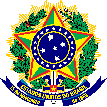 MINISTÉRIO DA EDUCAÇÃOSECRETARIA DE EDUCAÇÃO PROFISSIONAL E TECNOLÓGICAINSTITUTO FEDERAL DE EDUCAÇÃO, CIÊNCIA E TECNOLOGIA DA PARAÍBAPRÓ-REITORIA DE EXTENSÃO E CULTURADIRETORIA DE CULTURAFESTIVAL DE INTÉRPRETES E CANÇÕES DO IFPB – FESTIN 2021Homenagem aos Mestres e Mestras da ParaíbaBanda Cabaçal São Sebastião, Penha Cirandeira, As Ceguinhas de Campina Grande e Dejinha de MonteiroTEMA: Collab (colaboração) musical em tempos de pandemiaANEXO III – TERMO DE CESSÃO DIREITO AUTORAL	Pelo presente instrumento particular, <nome completo do cedente>, <nacionalidade>, <estado civil>, <profissão>, RG nº <xxxxxxxxxxxxxxxxx>, CPF nº <xxxxxxxxxxxxxxxxx>, domiciliado(a) na <endereço completo – logradouro, nº, complemento, CEP>, na condição legal de autor e detentor dos direitos autorais sobre da obra composição musical intitulada <título da música>, registrada no vídeo musical <título do vídeo musical inscrito no FESTIN 2021> representado/assistido neste ato por seu representante legal, o senhor <nome completo>, <nacionalidade>, <estado civil>, <profissão>, RG nº <xxxxxxxxxxxxxxxxx>, CPF nº <xxxxxxxxxxxxxxxxx>, domiciliado(a) na <endereço completo – logradouro, nº, complemento, CEP>, DECIDE, pelo presente Termo de Cessão de Direitos Autorais, com fundamento nos artigos 28 a 33 da Lei Federal nº 9.610, de 19 de fevereiro de 1998 (Lei de Direitos Autorais), autorizar o Instituto Federal de Educação, Ciência e Tecnologia da Paraíba, sediado na avenida. João da Mata, 256 - Jaguaribe, João Pessoa - PB, 58015-020, CNPJ nº 10.783.898/0001-75, a publicar e divulgar, mediante reprodução, distribuição, comunicação ao público, inclusão em fonograma ou produção audiovisual; distribuição; utilização, direta ou indireta, da obra artística mediante: representação; radiodifusão sonora ou televisiva; exibição audiovisual, cinematográfica ou por processo assemelhado, inclusão em base de dados, o armazenamento em computador, a microfilmagem e as demais formas de arquivamento do gênero; quaisquer outras modalidades de utilização existentes ou que venham a ser inventadas, sem quaisquer ônus, por tempo indeterminado, os conteúdos desta inscrição, incluindo a composição musical e o vídeo musical inscritos no FESTIN 2021.<cidade>, <dia> de <mês> de <ano>._______<assinatura com reconhecimento de firma em cartório>_______< nome do autor/detentor dos direitos autorais >_______<assinatura com reconhecimento de firma em cartório>_______< nome do responsável legal >